	Form No. 07/2013/TT-LLTPCERTIFICATE OF CRIMINAL RECORD NO. 2	Based on the Law on Criminal Record dated June 17, 2009;	Based on the Decree No. 111/2010/ND-CP on November 23, 2010 of the Government detailing and guiding the provisions of the Law on Criminal Record;	Based on the Circular No. 13/2011/TT-BTP on June 27, 2011 of Minister of Justice promulgating and guiding the use of forms and samples of Criminal Record;	Based on the Circular No. 16/2013/TT-BTP dated November 11, 2013 of Minister of Justice revising and supplementing some articles of the Circular No. 13/2011/TT-BTP on June 27, 2011 of Minister of Justice on promulgating and guiding the use of forms and samples of Criminal Record;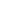 CERTIFIES:Full name:	2. Gender:		Date of birth: Place of birth: Nationality: Vietnamese									Permanent residence: //Temporary residence: //ID Card/Passport/Citizen Identity Card: Citizen Identity Card No. Issued on: 	At: Police Department on Registration and Management of Residence and National Population DataFull name of father: Full name of mother:		Full name of wife/husband:				Criminal status: No criminal conviction						Information on prohibition from being in charge of positions, establishing, managing enterprises, co-operatives: Not prohibited from being in charge of positions, establishing, managing enterprises, co-operativesMINISTRY OF JUSTICE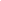 NATIONAL CENTRE FOR CRIMINAL RECORDNo.: …/TTLLTPQG-LLTP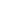 SOCIALIST REPUBLIC OF VIETNAM
Independence – Freedom – HappinessDate: …Prepared by(Signed)PP. DIRECTORDEPUTY DIRECTOR  (Signed and sealed)